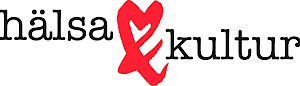 Träff Mönsterås äldreomsorgMeningsfulla dagar på våra särskilda boendenProgram16 april kl 13-16, Prästkullen13.00 Intro13.10 Kultur och kulturarv – hur kan det skapa meningsfullhet (Emma)13.50 Kulturarv som arbetssätt för meningsfull tillvaro. Profilboende- Att förändra traditionellt arbete på Rönningegården i Mörbylånga (Helen och Katarina)14.30 Kaffe14.45 Diskussionsfrågor i grupp15.30 Gemensam diskussion, hur går vi vidare16.00 Slut